РЕСПУБЛИКА МОРДОВИЯ АДМИНИСТРАЦИЯ ГОРОДСКОГО ОКРУГА САРАНСКМУНИЦИПАЛЬНОЕ АВТОНОМНОЕ ДОШКОЛЬНОЕ ОБРАЗОВАТЕЛЬНОЕ УЧРЕЖДЕНИЕ ГОРОДСКОГО ОКРУГА САРАНСК «ЦЕНТР РАЗВИТИЯ РЕБЕНКА – ДЕТСКИЙ САД № 8»(МАДОУ «Центр развития ребенка – детский сад № 8»). Саранск, ул. Т. Бибиной, д.3телефон: 546810, 546818 (бухгалтерия), e-mail: detsad_8@bk.ruПредставление собственного педагогического опыта воспитателя МАДОУ «Центр развития ребенка – детский сад № 8» городского округа Саранск Бадретдиновой Венеры Касимовны1.Ведение.Тема опыта: «Воспитание патриотических чувств у детей старшего дошкольного возраста посредством внедрения кадетского воспитания в образовательный процесс»Сведения об авторе: Бадретдинова Венера Касимовна, воспитатель,   образование высшее ЧОУ ВПО "Институт социальных и гуманитарных знаний". Квалификация по диплому: Юрист. Специальность "Юриспруденция".Профессиональная переподготовка: по программе "Педагогика и методика дошкольного образования" в ГБУ ДПО "Мордовский республиканский институт образования".Актуальность опыта: Период дошкольного детства благоприятствует воспитанию патриотических чувств, т.к. именно в это время происходит формирование культурно-ценностных ориентаций, духовно-нравственной основы личности ребёнка, развитие его эмоций, чувств, мышления, механизмов социальной адаптации в обществе, начинается процесс осознания себя в окружающем мире. Также период дошкольного детства благоприятен для эмоционально-психологического воздействия на ребёнка, т.к. образы восприятия действительности, культурного пространства очень ярки и сильны и поэтому остаются в памяти надолго, а иногда и на всю жизнь, что очень важно в воспитании патриотизма.Воспитать патриота своей Родины - ответственная и сложная задача, решение которой в дошкольном детстве только начинается. Планомерная, систематическая работа, использование разнообразных средств воспитания, общие усилия детского сада и семьи, ответственность взрослых за свои слова и поступки могут дать положительные результаты и стать основой для дальнейшей работы по патриотическому воспитанию.Основная идея опыта: Идея создания дошкольных групп юных кадет в нашем ДОО возникла неслучайно: патриотическое воспитание дошкольников является одним из приоритетных направлений в работе дошкольных учреждения города. «Мы должны строить свое будущее на прочном фундаменте, и такой фундамент-патриотизм, — сказал Владимир Путин - От того, как сегодня мы воспитываем молодежь, зависит будущее России как современного эффективного государства». Практический интерес к теме на современном этапе обоснован необходимостью осознания сущности патриотического воспитания в условиях современного детского сада, как эффективного механизма образовательной политики государства в соответствии с происходящими переменами и требованиями, которые предъявляет ФЗ «Об образовании в Российской Федерации».Для реализации данного направления в работе с детьми были поставлены следующие цели и задачи:Цель: Формирование нравственно-патриотических чувств у детей старшего дошкольного возраста, через специально организованный компонент кадетского воспитания в образовательную деятельность.Задачи: Обучающие:1 Знакомить детей с историей, символикой, достопримечательностями родного города, страны.2 Расширять представления детей о Российской Армии, ее функциях, военных профессиях; показывать их общественную значимость.Развивающие:1 Познакомить с произведениями художественной литературы и музыкой военной тематики.2 Привлекать родителей к патриотическому воспитанию детей в семье.Воспитательные:1 Формировать нравственные качества, чувство любви и уважения к Родине, воспитывать будущих патриотов Отечества;2 Воспитывать желание познавать и возрождать лучшие традиции русского народа.Теоретическая база опыта. Тема патриотического воспитания поднималась в работах выдающихся отечественных педагогов и философов. Русские педагоги К. Д. Ушинский, Л. Н. Толстой считали, что воспитывать чувство патриотизма можно начиная с дошкольного возраста. Центральной идеей воспитания была идея народности, теория основывается на философской концепции о конкретно-чувственной природе патриотизма. К. Д. Ушинский определял патриотизм «главным мерилом человеческого достоинства». Константин Дмитриевич считал, что патриотизм является не только важной задачей воспитания, но и его могучим педагогическим средством. В педагогических трудах А. С. Макаренко раскрывается сущность воспитания патриота-гражданина, личности, способной на производительный труд на благо Отечества. Военно-патриотическому направлению в воспитании детей посвящены работы А. А. Аронова, М. С. Джунусова.
             Р. И. Жуковская придерживалась идей Н. К. Крупской, видела последовательность патриотического воспитания дошкольников возрастным группам. Отмечала необходимость знакомства детей с людьми, связанными с краем, их трудом, с защитниками Отечества. Подчеркивала необходимость объяснения детям, что какой бы ни был край, в нем находит отражение что-то типичное для всей страны.Таким образом, педагогами советского периода были заложены основы теории и практики патриотического воспитания, определено место патриотизма в сознании человека, особенности его формирования, освещен военный аспект патриотического воспитания.Новизна педагогического опыта заключается в том, что образовательный проект, включающий компонент кадетского воспитания интегрирован во все области дошкольного образования и реализуется согласно воспитательной и образовательной программам ДОО.
2. Технология опыта.Чтобы воспитать чувство патриотизма у дошкольников, использовались различные формы и методы организации деятельности детей:1. Целевые прогулки, экскурсии по местам воинской славы, к памятникам, монументам, в краеведческий музей и т. д. в целях ознакомления детей с историей, символикой, достопримечательностями родного города;2. Рассказы воспитателя, беседы с детьми о славной истории родной страны и родного город;3. Демонстрация тематических слайдов, видеороликов, иллюстраций о России, кадетах, истории кадетства;4. Знакомство с русским фольклором – сказками, пословицами, поговорками, песнями, играми, в целях формирования нравственных качеств, желание познавать традиции русского народа.5. Знакомство с народным творчеством, вышивкой, росписью;6. Знакомство с творчеством отечественных писателей, композиторов и художников;7. Посещение тематических выставок или их самостоятельная организация;8. Участие в посильных общественно-полезных работах (труд на участке детского сада, совместный труд с родителями по благоустройству территории детского сада и т. п.);10. Личный пример воспитателя, любящего свою работу, свою улицу, свой город и принимающего активное участие в общественной жизни (важно помнить, что мировоззрение педагога, его взгляды, суждения, активная жизненная позиция – самый сильнодействующий фактор воспитания).Работа с родителями:- привлечение родителей к подбору наглядного, демонстрационного и дидактического материала для создания выставок, активное участие родителей в развлечениях, досугах и прочих мероприятий кадетской и патриотической тематики.- консультации и памятки Успешное решение поставленных задач наиболее полно решается с помощью внедрения в образовательный процесс современных образовательных технологий таких как:-технология проектной деятельности-технология исследовательской деятельности-информационно - коммуникативные технологии-личностно - ориентированные технологии-игровые технологии-технология досуговой деятельности-музейная педагогика-компьютерная технология3. Результативность опыта.Реализация данного опыта позволила повысить компетентность воспитателей, улучшить материально-техническое оснащение группы по данной тематике.В процессе реализации педагогического опыта созданы сборник методических разработок для проведения ООД с воспитанниками групп кадетской направленности, сборник экскурсий «По следам воинской славы», сборник подвижных и спортивных игр военно-патриотической тематики,Разработаны и реализованы долгосрочные проекты «Юный кадет» и «Юный инспектор Дорожного Движения»,  проведены мастер - классы для педагогов ДОО в группах кадетской направленности «Кадет - это звучит гордо», «Богатырские забавы».За время реализации проекта разработаны следующие методические пособия для педагогов: конспект праздничного мероприятия «Посвящение в кадеты», «День кадета», конспект развлечения «Мы юные кадеты», конспект встречи с кадетами МОУ СОШ «Школа № 11», конспект литературного вечера «День воинской славы», конспект смотр строя и песни «Кадетский марш», конспект спортивного мероприятия «Зарница», «Защитники Родины» и «Военные игры», конспект экскурсии в музей боевой Славы МОУ СОШ «Школа № 11», конспект музыкально - литературного досуга «День победы» и «День государственного флага РФ», конспект концерта «Спасибо за победу», конспект музыкального развлечения «День России», сценарий выпускного утренника «Кадетский бал».В группе оформлен стенд «Юные кадеты», уголок «Юные кадеты» с атрибутами кадетской тематики, организован мини - музей «Помним прошлое», в группе организована кадетская атрибутика: кадетская форма, эмблема. У выпускников группы кадетской направленности систематизированы краеведческие знания, сформирован устойчивый интерес к историческому прошлому своей малой родины и России, уважительное и бережное отношения к памятникам и историческим сооружениям.Дошкольники имеют выраженную активную жизненную позицию, интерес к познанию, стремление к самовыражению и самореализации.Дети активно проявляют инициативность и творчество в освоении социальных норм, быть честным, проявлять уважительное и доброжелательное отношение к людям, самоуважение и соблюдение правил культуры, организованность, пунктуальность и требовательность к себе.Рекомендации по использованию: Данный опыт работы представляет единую систему деятельности, полностью включенную во все области образовательного процесса. И предполагает следующие результаты работы:- вовлечение родителей в образовательный процесс ДОУ, в совместную деятельность по патриотическому, воспитанию детей на основе духовно-нравственных традиций,- социальная активность педагогов и воспитанников кадетской группы: участие в различных конкурсах, Данным опытом работы могут воспользоваться в практике воспитатели дошкольных образовательных учреждений  г.о. Саранск в целях нравственно-патриотического воспитания старших дошкольников в группах кадетской направленности, а так же общеразвивающих группах.4.Список литературы:1. Буре, Р. С., Островская, Л. Ф. Воспитатель – дети : хрестоматия / Р. С. Буре. – М. : Просвещение, 2015. – 253 с.2.Вопросы дошкольной педагогики. //Международный научный журнал№ 1 (07) / 2017 https://moluch.ru/th/1/archive/49/pdf/.3. Новицкая, М. Ю. Наследие. Патриотическое воспитание в детском саду / М. Ю. Новицкая. – М. : Лика-Пресс, 2013. – 231 с.4. Нравственно-патриотическое воспитание дошкольников : Методические рекомендации / Маханева, М. Д. – М. : Просвещение, 2018. – 142 с.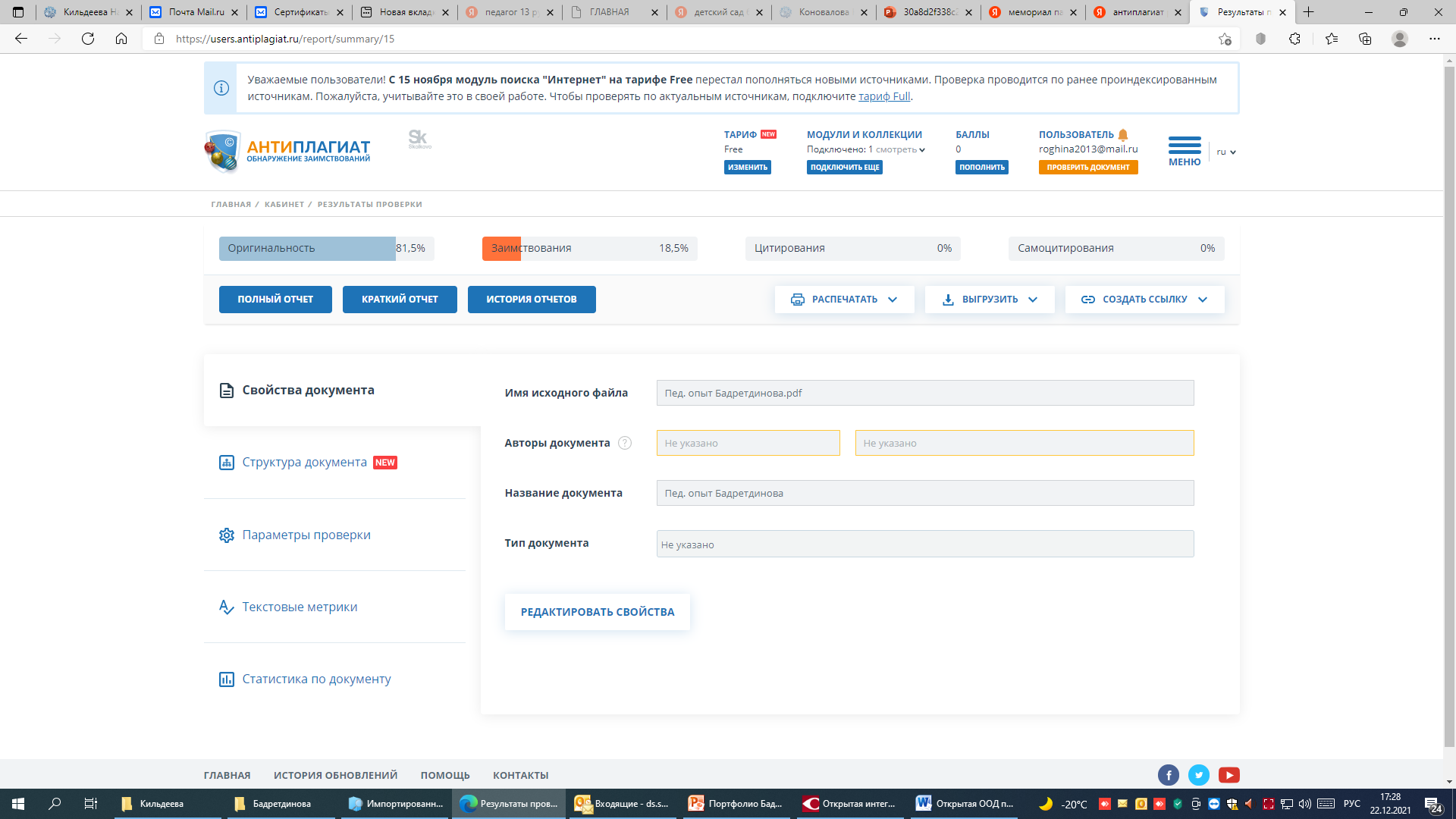 